*Research end‑user is defined as an individual, community or organisation external to academia that will directly use or directly benefit from the output, outcome or results of research.*Travel must comply with UQ’s Travel Policy https://ppl.app.uq.edu.au/content/1.90.01-university-travel-management **Catering must be comply with UQ’s Hospitality Policy https://ppl.app.uq.edu.au/content/9.45.06-hospitality Questions? Email the Graduate School graduateschool@uq.edu.auUQ Graduate School, John Hines Building, Level 6STUDENT EVENT FUNDING PROPOSALFor Higher Degree by Research candidate groups STUDENT EVENT FUNDING PROPOSALFor Higher Degree by Research candidate groups 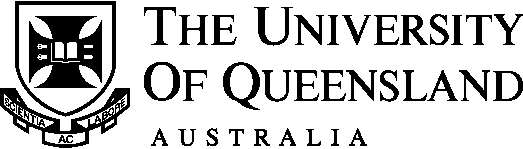 INSTRUCTIONSSubmitting a Student Event Funding ProposalThis form and all supporting evidence must be combined and sent as one pdf attachment to graduateschool@uq.edu.au. Email submissions with multiple attachments will not be considered.The Graduate School will provide a maximum of $2,000 towards the total cost of the event.Information about funding eligibility and conditions can be found here: https://cdf.graduate-school.uq.edu.au/funding-student-eventsINSTRUCTIONSSubmitting a Student Event Funding ProposalThis form and all supporting evidence must be combined and sent as one pdf attachment to graduateschool@uq.edu.au. Email submissions with multiple attachments will not be considered.The Graduate School will provide a maximum of $2,000 towards the total cost of the event.Information about funding eligibility and conditions can be found here: https://cdf.graduate-school.uq.edu.au/funding-student-eventsINSTRUCTIONSSubmitting a Student Event Funding ProposalThis form and all supporting evidence must be combined and sent as one pdf attachment to graduateschool@uq.edu.au. Email submissions with multiple attachments will not be considered.The Graduate School will provide a maximum of $2,000 towards the total cost of the event.Information about funding eligibility and conditions can be found here: https://cdf.graduate-school.uq.edu.au/funding-student-events1. Primary student contactTitle                    Last Name           First nameSchool/Institute/FacultySchool/Institute/FacultySchool/Institute/FacultyStudent NumberStudent NumberStudent NumberStudent emailStudent emailStudent emailNumber of students on the committeeNumber of students on the committeeNumber of students on the committeePlease attach a list of all committee members, with student number, name, student email address, and enrolling unit2. Event overviewEvent titleEnrolling unit/s involvedDate/sVenueTimeWebpage/registration page if applicableEvent overview (400 words max)3. Event details (approximate numbers are acceptable, and only complete those that apply)Estimated number of presentersUQ HDR candidatesUQ OtherResearch end user*Estimated number of attendees/audience membersUQ HDR candidatesUQ OtherResearch end User*Can HDR students from other enrolling units attend?Yes / No - if yes, please estimate the number:Yes / No - if yes, please estimate the number:Yes / No - if yes, please estimate the number:Yes / No - if yes, please estimate the number:Yes / No - if yes, please estimate the number:Yes / No - if yes, please estimate the number:Can HDR students from other institutions able to attend?Yes / No - if yes, please estimate the number:Yes / No - if yes, please estimate the number:Yes / No - if yes, please estimate the number:Yes / No - if yes, please estimate the number:Yes / No - if yes, please estimate the number:Yes / No - if yes, please estimate the number:Can undergraduate / honours / PG coursework students attend?Yes / No - if yes, please estimate the number:Yes / No - if yes, please estimate the number:Yes / No - if yes, please estimate the number:Yes / No - if yes, please estimate the number:Yes / No - if yes, please estimate the number:Yes / No - if yes, please estimate the number:4. Event budgetItem (add more rows if necessary)AmountEvidence requiredVenue hire: include IT support  and equipment hireQuote or email trailSpeakers: include speaker travel expenses and gifts for panelistsCampus Travel quote*CateringQuote**Promotional materials: include printing of name badges, programs, signsPrinting quote (RISQ) from PoDMiscellaneous: photographer, parking/coffee vouchers, stationeryList details and quote if possibleOther: add detailsList details and quote if relevantTotal cost of Event5. Event fundingFunding sources (add more rows if necessary)Amount requestedConfirmed? If yes, supply evidenceYes / NoYes / NoYes / NoYes / NoYes / NoAmount requested from the Graduate SchoolNot applicableTotal funding requestedShould match Event Budget totalBy signing below, I certify that all information supplied above is correct at the time of submission.By signing below, I certify that all information supplied above is correct at the time of submission.By signing below, I certify that all information supplied above is correct at the time of submission.By signing below, I certify that all information supplied above is correct at the time of submission.By signing below, I certify that all information supplied above is correct at the time of submission.By signing below, I certify that all information supplied above is correct at the time of submission.By signing below, I certify that all information supplied above is correct at the time of submission.Primary student contactName and TitleSignatureDate